Programme : A faire sur feuille de classeurMatinMathématique : L8. Comprendre le sens de la division Exercice 9 : Complète les encadrements comme dans l'exemple.Ex:25 = (4 x 6 ) +1donc 4 x 6 < 25 < 4 x 7a. 31 = ( 3 x10 ) +1 donc  …< 31 <…b. 47 = ( 6 x 7 ) + 5 donc …< 47 <…c. 65 = ( 7 x 9 ) + 2 donc …< 65 < … --------------------------------------------------------------------------------------------------------------------- ---------------------------------------------------------------------------------------------------------------------Conjugaison  : L19 Le passé simple des verbes en -er comme chanter et en -er  comme finir  à la 3ème personne du singulier et du pluriel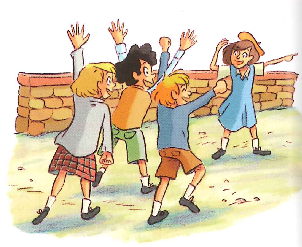 CherchonsCe matin-là, les enfants de Timpelbach s'aperçoivent que leurs parents ont disparu... « Et s'ils étaient tout simplement cachés dans l'hôtel de ville?» suggérai-je.Mes paroles provoquèrent une explosion d'allégresse.« Tous à l'hôtel de ville ! » crièrent les enfants en s'élançant vers le marché aux chèvres.Thomas et moi nous les dépassâmes pour nous placer en tête du cortège. [... ] Thomas bondit au sommet des marches, s'approcha de la porte, puis s'arrêta net en apercevant une affiche rouge fixée sur l'un des panneaux.1 / Les actions exprimées par les verbes en vert ont-elles déjà eu lieu ?2 / Parmi les verbes en vert, relevez les verbes en -er. À quelles personnes sont-ils conjugués? Quelle est leur terminaison?3 / Le verbe en -ir se termine-t-il de la même façon ? ---------------------------------------------------------------------------------------------------------------------------------L19 Le passé simple des verbes en -er comme chanter et en -er  comme finirà la 3ème personne du singulier et du pluriel Le passé simple est un temps du passé qui n'est plus utilisé à l'oral mais qui s'emploie encore beaucoup à l'écrit. Les verbes en -er (1er  groupe) se terminent par :  -a à la 3ème  personne du singulier   -èrent à la 3ème  personne du pluriel. Ex : Thomas s'approcha de la porte. 	Les enfants crièrent.il 3e p du S						ils 3e p du P Les verbes en -ir comme finir (2ème  groupe) se terminent par :  -it à la 3ème personne du singulier  -irent à la 3ème  personne du pluriel.Ex : Thomas bondit au sommet des marches. Les enfants bondirent.	  il 3e p du S							ils 3e p du PAttention  À la 3ème  personne du singulier, les verbes en -ir comme finir s'écrivent de la même façon au présent et au passé simple. C'est le contexte qui permet de déterminer le temps.Thomas bondit (passé simple) et s'approcha (passé simple) de la porte.Thomas bondit (présent) et s'approche (présent) de la porte.Reconnaître les verbes en -er et en -ir comme finir au passé simple Exercice 1 : Recopie les verbes au passé simple.il mangeait   on accepta  ils jetèrent  il sautait  elles surgirent  ils espèrent elles envahissent  ils rougiront  elle supplia  il punira --------------------------------------------------------------------------------------------------------------------------------- Exercice 2 : Relève les verbes conjugués au passé simple dans le texte.Le ciel s'assombrit d'un coup. De terrifiants coups de tonnerre déchirèrent les oreilles des deux enfants. La violence de l'orage redoubla et les garçons décidèrent de se réfugier dans une grange. Puis la pluie se calma et le vent faiblit. ---------------------------------------------------------------------------------------------------------------------------------Défi langueLe verbe en gras est conjugué au passé simple. Explique pourquoi tu peux en être sûr(e).L'orage tonna et le ciel s'obscurcit d'un seul coup. ---------------------------------------------------------------------------------------------------------------------------------Art plastique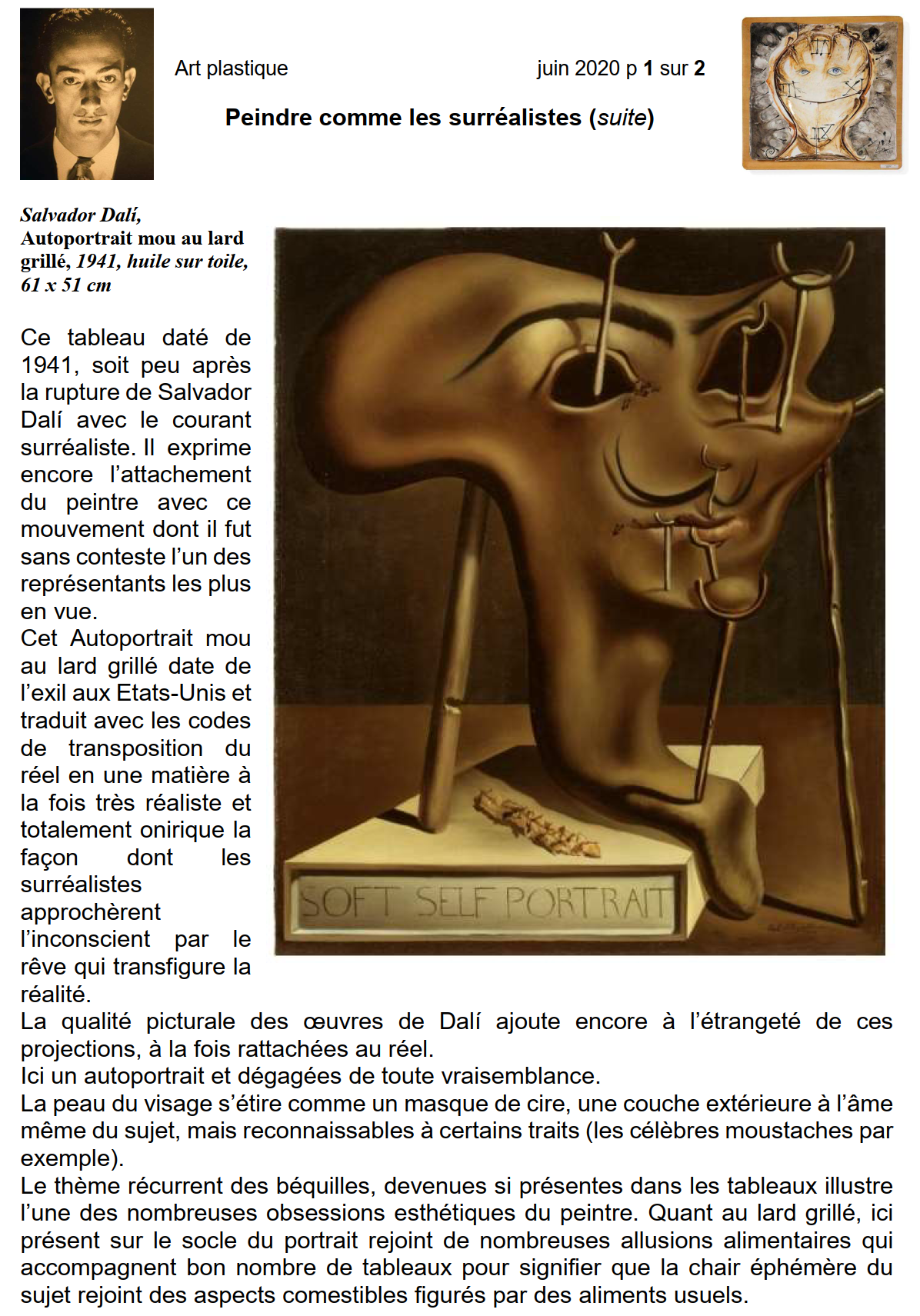 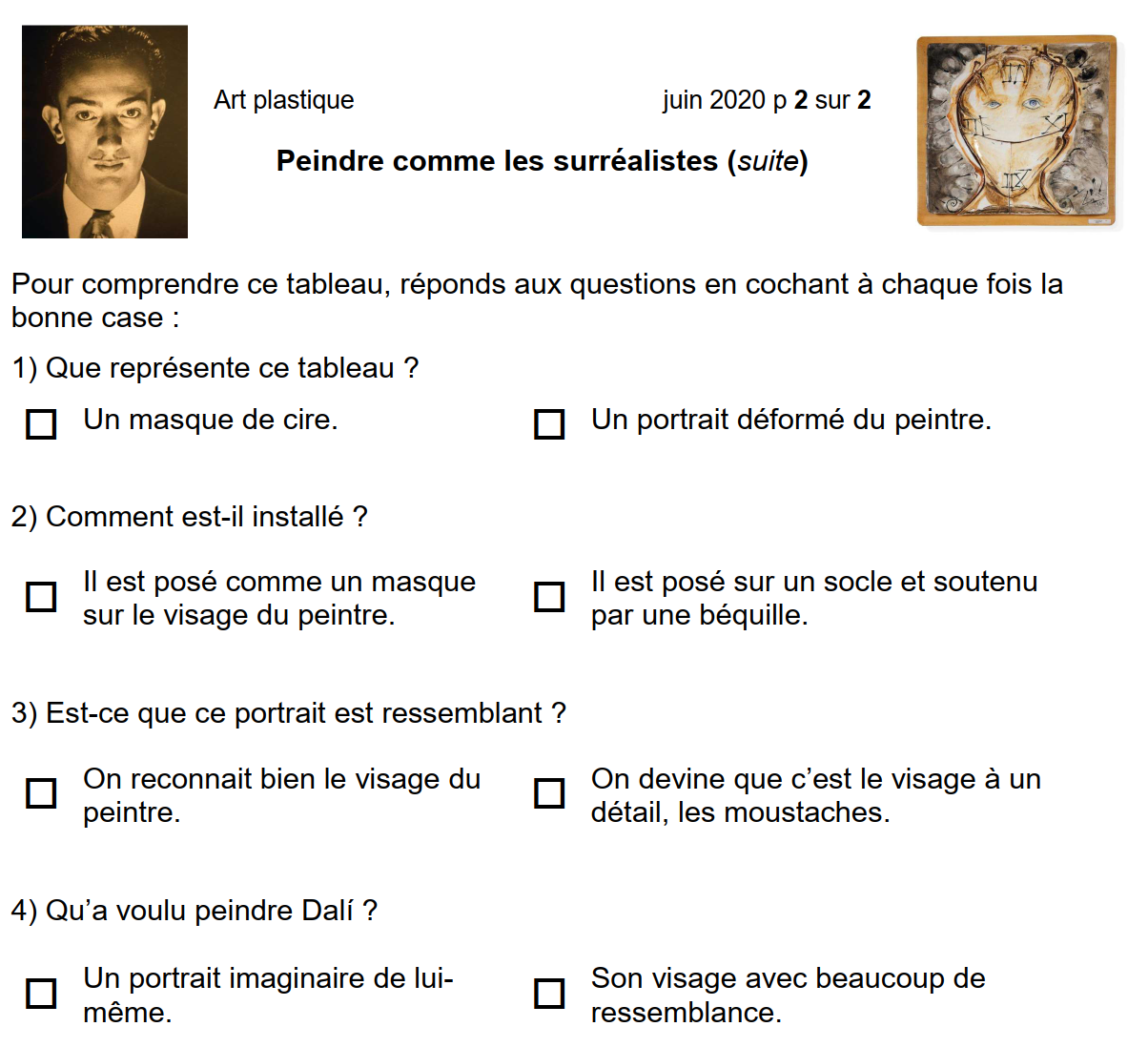 Terminer le travail sur Salvador DaliDiviser avec un reste Exercice 10 : Recopie et complète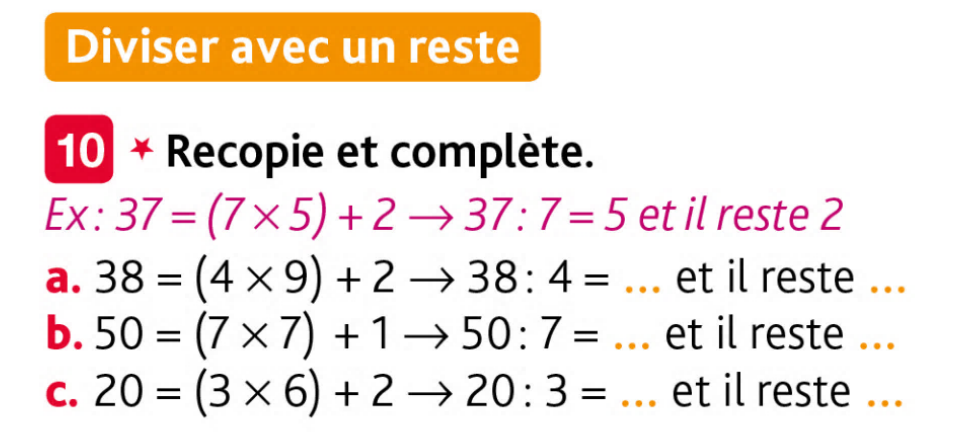  Exercice 11 : ProblèmePaul range sa collection de 46 figurines dans des boites.a. Combien peut-il en ranger par boite s’il  a trois boites ? En restera-t-il ?b. Combien peut-il en ranger par boite s’il a quatre boites ? En restera-t-il ?c. Combien peut-il en ranger par boite s'il a cinq boites ? En restera-t-il ?